МУНИЦИПАЛЬНОЕ БЮДЖЕТНОЕ ДОШКОЛЬНОЕ ОБРАЗОВАТЕЛЬНОЕ УЧРЕЖДЕНИЕ «ДЕТСКИЙ САД № 4 «СНЕГУРОЧКА»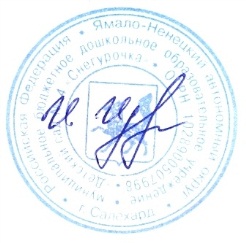 «Рассмотрено»	«Согласовано»	«Утверждено»на заседании Педагогического совета	Зам. заведующего по ВМР	Заведующий  МБДОУ «Снегурочка»Протокол № 1 от 01.09.2020                              ______  Ю. В. Гимазитдинова    ___________ И. Р. Идрисова                                                                                                                                   Приказ №  152 - о  от 01.09. 2020 г.РАБОЧАЯ ПРОГРАММАпо формированию правильного звукопроизношения:развитию фонематического слуха и слоговой структуры речи для детей с тяжелыми нарушениями речи подготовительной группы компенсирующей направленности2 непосредственно образовательной деятельности в неделю(всего 72 непосредственно образовательной деятельности в год)Составитель:учитель-логопедМБДОУ «Снегурочка»   Савченко Екатерина Евгеньевна2020 – 2021 уч. годПояснительная запискаДошкольный возраст является решающим этапом в формировании фундамента физического и психического здоровья ребенка. В этот период идет интенсивное развитие органов и становление функциональных систем организма. Но с каждым годом наблюдается устойчивая тенденция ухудшения здоровья дошкольников в целом, и в части отклонения от нормы в речевом развитии, в частности.Имеющиеся у детей нарушения в развитии речи приводят к трудностям во взаимодействии с окружающим миром, изменению способов коммуникации и средств общения, недостаточности словесного опосредования (в частности – вербализации), искажению познания окружающего мира, нарушению умственной работоспособности и изменениям в становлении личности в целом. Выше изложенное подтверждает чрезвычайную актуальность необходимости своевременного выявления и преодоления имеющихся речевых нарушений.Среди них выделяют разные виды и степени проявлений речевых нарушений. Общее недоразвитие речи рассматривается как системное нарушение речевой деятельности. Дети с общим недоразвитием речи, при нормальном слухе и сохранном интеллекте, имеют сложные речевые расстройства, при которых у них нарушено формирование всех компонентов речевой системы, касающихся и звуковой, и смысловой сторон речи.Для детей с общим недоразвитием речи 3 уровня 7-го года жизни характерным является пониженная способность к анализу и синтезу речевых звуков, обеспечивающих восприятие фонемного состава языка. В их речи отмечаются трудности процесса формирования звуков, отличающихся тонкими артикуляционными или акустическими признаками.Работа по формированию звукопроизношения рассчитана на два учебных года, начиная со старшей и по подготовительную к школе группу компенсирующей направленности для детей с тяжелыми нарушениями речи, и предусматривает освоение заданий разной степени сложности.Настоящая рабочая программа (далее - программа) по развитию звукопроизношения у детей подготовительной к школе группы компенсирующей направленности для детей с тяжелыми нарушениями речи составлена на основе: Адаптированной основной образовательной программы дошкольного образования для детей с тяжелыми нарушениями речи МБДОУ «Снегурочка», разработанной в соответствии с Федеральным государственным образовательным стандартом дошкольного образования (утвержден приказом Министерства образования и науки Российской Федерации от 17.10.2013 г. № 1155) и направлена на реализацию содержания образовательной области «Речевое развитие».Рабочая программа ориентирована на использование учебно-методического комплекта:- Филичева Т.Б., Туманова Т.В.,Чиркина Г.В., Лагутина А.В. Коррекция нарушений речи. Программы дошкольных образовательных учреждений компенсирующего вида для детей с нарушениями речи. М. «Просвещение», 2008- Филичева Т.Б., Туманова Т.В.,Чиркина Г.В. «Воспитание и обучение детей дошкольного возраста с общим недоразвитием речи»,. М. «Дрофа», 2010- О.С. Гомзяк «Говорим правильно в 6-7 лет» - конспекты фронтальных занятий I, II, III периоды обучения в подготовительной к школе логогруппе, Москва «ГНОМ», 2010- О.С.Гомзяк «Говорим правильно в 6-7 лет» - альбом упражнений по обучению грамоте детей подготовительной к школе логогруппы (1, 2, 3 часть), Москва «ГНОМ», 2014- Лиманская О.Н. Конспекты логопедических занятий в подготовительной к школе группе. М. «ТЦ Сфера», 2014- Коноваленко В. В., Коноваленко С.В. Фронтальные логопедические занятия в подготовительной группе для детей с ФФН. – М., 1998.- Агранович З.Е., Логопедическая работа по преодолению нарушений слоговой структуры слов у детей. – СПб., 2000.- Большакова С.Е. Преодоление нарушений слоговой структуры слова у детей. – М., 2007Рабочая программа рассчитана на фронтальную непрерывную образовательную деятельность по «Формированию звукопроизношения» (72 непрерывной образовательной деятельности в год). Длительность одной непрерывной образовательной деятельности - 30 минут.Преимущественными формами работы являются игровые коррекционно-развивающие задания, упражнения и разнообразные игры (словесные, речевые, малоподвижные, с наглядным и дидактическим материалом).Сопутствующими формами работы являются:- индивидуально-подгрупповая работа, проводимая учителем-логопедом;- разнообразная деятельность, способствующая развитию речи и коррекции имеющихся речевых нарушений, организуемая в различные отрезки времени воспитателями группы (в том числе по заданию учителя-логопеда) и узкими специалистами (музыкальным руководителем, инструктором по физической культуре).Индивидуально-подгрупповая работа носит дифференцированный характер в связи с различием и своеобразием речевых возможностей и когнитивных потенций дошкольников с ОНР III уровня. Рабочая программа направлена на реализацию содержания образовательной области «Речевое развитие». Образовательная область «Речевое развитие» включает владение речью как средством общения и культуры; обогащение активного словаря; развитие связной, грамматически правильной диалогической и монологической речи; развитие речевого творчества; развитие звуковой и интонационной культуры речи, фонематического слуха; знакомство с книжной культурой, детской литературой, понимание на слух текстов различных жанров детской литературы; формирование звуковой аналитико-синтетической активности как предпосылки обучения грамоте.Целью рабочей программы является практическое овладение воспитанниками нормами речи и совершенствование правильной, четкой, выразительной речи с соответствующим возрасту словарным запасом и уровнем связной речи.Программа способствует решению следующих задач:- Закрепление правильного произношения звуков;- Усвоение слоговых структур и слов доступного звукослогового состава;- Формирование фонематического восприятия на основе четкого различения звуков по признакам: глухость - звонкость; твердость – мягкость;- Приобретение навыков звукового анализа и синтеза;- Развитие психических процессов: слухового и зрительного восприятия, памяти, внимания, формирования мыслительных операций (анализа, синтеза, сравнения, обобщения);- Создание благоприятных условий для обеспечения охраны и укрепления физического и психического здоровья детей.Новизна рабочей программы по «Формированию звукопроизношения» заключается в гармоничном соединении традиционных средств развития ребенка с информационно-компьютерными технологиями (создание мультимедийных презентаций, использование Интернет-ресурсов). Сегодня ИКТ начинают занимать свою нишу и в коррекционно-образовательном пространстве ДОУ. Это позволяет:- предъявлять информацию на экране монитора, что вызывает у детей огромный интерес;- ярко, образно, в доступной дошкольникам форме преподнести новый материал, что соответствует наглядно-образному мышлению детей дошкольного возраста;- привлечь внимание детей движением, звуком, мультипликацией;- поощрять детей при решении проблемной задачи, используя возможности учебной программы, что является стимулом для развития их познавательной активности.Отличительной особенностью рабочей программы от предыдущей заключается в том, что она опирается на обязательный минимум содержания федерального государственного образовательного стандарта дошкольного образования (ФГОС), где учитываются:1) индивидуальные потребности ребенка, связанные с его жизненной ситуацией и состоянием здоровья, определяющие особые условия получения им образования (далее - особые образовательные потребности), индивидуальные потребности отдельных категорий детей, в том числе с ограниченными возможностями здоровья;2) возможности освоения ребенком Программы на разных этапах ее реализации.Коррекционно – развивающая работа с детьми с тяжелыми нарушениями речи строится на основе реализации современных технологий:- Здоровьесберегающие технологии: технологии обеспечения социально-психологического благополучия ребенка; организация санитарно-эпидемиологического режима и создание гигиенических условий жизнедеятельности детей на занятиях; обеспечение психологической безопасности детей во время их пребывания на занятии; учитываются возрастные и индивидуальные особенности состояния здоровья и развития ребенка;- Физкультурно-оздоровительные технологии (дыхательная, пальчиковая гимнастика, Су-джок терапия, гимнастика для глаз, физкультминутки, динамические паузы);- Коррекционно-развивающие технологии (сказкотерапия, музыкотерапия, психогимнастика);- Педагогические технологии: развивающее обучение, игровые технологии, педагогика сотрудничества, информационные технологии;Применение современных технологий в процессе коррекционно-образовательного процесса создают наиболее благоприятные условия для сохранение физического и психического здоровья каждого ребенка.В основу организации образовательного процесса по формированию правильного звукопроизношения определен комплексно - тематический принцип с ведущей игровой деятельностью.Содержание рабочей программы определяется в соответствии с принципами учета особенностей и закономерностей речевого развития детей; методах и приемах коррекционного воздействия; системности и комплексности коррекционной работы по преодолению недоразвития устной и предупреждению нарушений письменной речи.Рабочая программа предусматривает решение образовательных задач по «Формированию звукопроизношения» в совместной деятельности взрослого и детей в рамках непрерывной образовательной деятельности в соответствии со спецификой дошкольного образования.При реализации Программы проводится оценка индивидуального речевого развития детей. Такая оценка производится учителем-логопедом в рамках педагогической диагностики (оценки индивидуального речевого развития детей дошкольного возраста, связанной с оценкой эффективности педагогических действий и лежащей в основе их дальнейшего планирования) 2 раза в год (сентябрь, май) по методике Е.А. Стребелевой «Психолого-педагогическая диагностика развития детей раннего и дошкольного возраста» (Москва «ПРОСВЕЩЕНИЕ»)Целевые ориентиры и требования к результатам освоения программы по формированию звукопроизношенияТребования к результатам освоения программы по формированию лексико-грамматических средств языка и развитию связной речи представлены как:- требования Федерального государственного образовательного стандарта дошкольного образования к результатам освоения Программы (в виде целевых ориентиров дошкольного образования, которые представляют собой социально-нормативные возрастные характеристики возможных достижений ребѐнка на этапе завершения уровня дошкольного образования);-	требования к уровню достижений воспитанников в результате освоения программы по развитию звукопроизношения (в виде оценки индивидуального развития детей: понимает, умеет, имеет представления).Целевые ориентирына этапе завершения дошкольного образования-	ребёнок достаточно хорошо владеет устной речью, может выражать свои мысли и желания, может использовать речь для выражения своих мыслей, чувств и желаний, построения речевого высказывания в ситуации общения, может выделять звуки в словах, у ребёнка складываются предпосылки грамотности;-	у ребёнка развита крупная и мелкая моторика; он подвижен, вынослив, владеет основными движениями, может контролировать свои движения и управлять ими;-	ребёнок проявляет любознательность, задаёт вопросы взрослым и сверстникам, интересуется причинно-следственными связями, пытается самостоятельно придумывать объяснения явлениям природы и поступкам людей; склонен наблюдать, экспериментировать. Обладает начальными знаниями о себе, о природном и социальном мире, в котором он живёт; знаком с произведениями детской литературы, обладает элементарными представлениями из области живой природы, естествознания,-	ребёнок способен к волевым усилиям, может следовать социальным нормам поведения и правилам в разных видах деятельности, во взаимоотношениях со взрослыми и сверстниками, может соблюдать правила безопасного поведения и личной гигиены;-	ребёнок обладает развитым воображением, которое реализуется в разных видах деятельности, и прежде всего в игре; ребёнок владеет разными формами и видами игры, различает условную и реальную ситуации, умеет подчиняться разным правилам и социальным нормам;
-	ребёнок обладает установкой положительного отношения к миру, к разным видам труда, другим людям и самому себе, обладает чувством собственного достоинства; активно взаимодействует со сверстниками и взрослыми, участвует в совместных играх. Способен договариваться, учитывать интересы и чувства других, сопереживать неудачам и радоваться успехам других, адекватно проявляет свои чувства, в том числе чувство веры в себя, старается разрешать конфликты;-	ребёнок овладевает основными культурными способами деятельности, проявляет инициативу и самостоятельность в разных видах деятельности - игре, общении, познавательно-исследовательской деятельности, конструировании и др.; способен выбирать себе род занятий, участников по совместной деятельности.Требования к возможным результатам освоения программы по непрерывной образовательной деятельности «Формирование звукопроизношения» для детей подготовительной к школе группы компенсирующей направленностина 2020-2021 учебный годВ результате изучения данного раздела дети могут:Понимать:-	обозначения гласных и согласных звуков фишками;-	термины «звук», «слог», «слово», «предложение», «гласный звук», «согласный звук», «твердый звук», «мягкий звук», «звонкий звук», «глухой звук»;-	схемы слов, предложений.Уметь:-	правильно артикулировать все звуки речи в различных позициях;-	давать характеристику звуков;-	четко дифференцировать изученные звуки по твердости-мягкости, по звонкости-глухости, по месту и способу образования;-	выделять звук из состава слова, определять его места в слове, подбирать слова на заданный звук;-	называть последовательность слов в предложении, слогов и звуков в словах;-	производить анализ и синтез слогов (обратных, прямых, закрытых, и со стечением согласных) и слов различного звуко-слогового состава;-	делить слова на слоги с помощью наглядно-графических схем.-	подбирать слова к представленной модели.Иметь представления:-	о сравнении  звуков по их качественным характеристикам;- 	о  выделение и определение ударного звука, слога;-	об интонационной выразительности;-	о словоразделительной  роли твердых и мягких звуков;-	о преобразовании слогов в слово и слов путем замены, перестановки, добавлениязвука.Тематический план по «Формированию звукопроизношения»подготовительной к школе группы компенсирующей направленности для детей тяжёлыми нарушениями речиСодержание и требования к возможным результатам освоения программы по непрерывной образовательной деятельности «Формирование звукопроизношения» для детей подготовительной к школе группы компенсирующей направленностина 2021-2020 учебный годСпособы проверки усвоения содержания компонента «Формирование правильного звукопроизношения и подготовки к овладению элементами грамоты» детьми 6-7 лет с общим недоразвитием речи III уровняМетодика обследования слоговой структуры слова1.	Назови и повтори: Задание направлено на проверку сформированности умения ребенка изолированно произносить слова различной слоговой структуры и предложения.Оборудование: предметные картинки: телевизор, милиционер, вертолет, сковорода, снеговик, водопроводчик и т.д.Методика обследования: взрослый предлагает ребенку называть изображения на картинках, при затруднении взрослый просит повторить за ним соответствующие слова. Затем показывает ребенку картинку и предлагает повторить за ним следующие предложения: "Милиционер стоит на перекрестке" и т.д.Фиксируются: понимание инструкции; умение ребенка воспринимать и произносить слова сложной слоговой структуры изолированно и в предложениях.Итог: воспроизведение слов с различным звуко-слоговым составом сформировано по возрасту; нарушено: элизии (пропуски звуков, слогов), персеверации (отсроченное повторение), итерации (добавление), антиципации (замена предшествующих звуков последующими), перестановка звуков, слогов, контаминации (соединение слоговых частей двух слов), парафазии (замены).Методика обследования звукопроизношения детей1.	Назови и повтори правильно: Задание направлено на определение состояния звукопроизношения.Оборудование:  картинки.Методика обследования: ребенку предлагают повторить предложенные слова и предложения.Фиксируются: возможность ребенка правильно произносить различные звуки в начале, середине, конце слова и в предложениях.Итог: Звукопроизношение сформировано, нарушено. Отмечается характер неправильного произношения звука (звуков). Фиксируется вид нарушения, с указанием дефекта, а не просто искажения или отсутствие звука. Например: искажение свистящих (боковой сигматизм свистящих); замена шипящих (свистящий  парасигматизм) и т.д.Методика обследования фонематических процессов у детей1. Будь внимательным: задание направлено на проверку уровня сформированности элементарных навыков фонематического анализа и синтеза.Методика обследования: взрослый предлагает ребенку поиграть «Я буду называть слова, а ты называть первый (последний) звук в словах». Затем ребенку поочередно предлагают назвать первый гласный (согласный) звук в словах, а так же последний согласный звук в словах.Фиксируется: умения правильно выделять указанные звуки.2.	Эхо:  задания  направлены  на  проверку  уровня  сформированности  навыковфонематического восприятия, слухового внимания и умения повторять слоговые ряды в заданной последовательности и слова паронимы.Методика обследования: ребенку предлагают поиграть в игру "Эхо" - взрослый произносит следующие слоговые ряды и слова паронимы: та-да-та, ка-га-га, па-па-ба. удочка-уточка и т.д.Фиксируется: выполнения задания в соответствии с инструкцией.Итог: Фонематические процессы сформированы, сформированы недостаточно, не сформированы. Отмечаем: все задания выполнены верно с первой попытки. допускаются ошибки, но исправляются самостоятельно, задания выполняются с ошибками, одно-два задания недоступны, большая часть заданий недоступна, неверные ответы, отказ от выполнения.Методика обследования состояния артикуляционной моторикиРебенку предлагается выполнить по подражанию следующие упражнения:1.	Движение губ:-	«Улыбка» - открыть рот, раздвинуть губы так, чтобы были видны верхние и нижние зубы. Удерживать положение под счет от 1 до 5.-	«Трубочка» - сжать челюсти. Сомкнутые губы вытягивать вперед хоботком. Удерживать положение под счет от 1 до 5.2. Движения нижней челюсти:-     «Окошко» - широко открыть рот и удерживать его в таком положении под счет от 1-5.-     «Пила» - попеременно перемещать нижнюю челюсть вправо-влево.3.	Движения языка:-	«Лопаточка» - рот широко открыть. Положить широкий язык на нижнюю губу. Удерживать такое положение под счет от 1 до 5.-	« Иголочка» - рот широко открыть. Высунуть как можно дальше кончик языка «иголочкой». Удерживать положение под счет от 1 до 5.-	«Часики» - рот широко открыть. Высунуть язык. Поочередно касаться кончиком языка то правого угла рта, то левого.-	«Качели» - рот широко открыть. Поочередно упираться кончиком языка то в верхние, то в нижние зубы.4. Состояние мышц щек:-	«Толстячки» - надуть обе щеки одновременно и удерживать воздух под счет от 1-10.-	«Худышки» - вытянуть щеки. Удерживать положение под счет от 1 до 5.-	«Футбол» - перегонять воздух из одной щеки в другую.Итог: артикуляционная моторика сформирована, сформирована недостаточно, не сформирована; строение артикуляционного аппарата без патологии.Отмечаются :правильное выполнение с точным соответствием всех характеристик движения, все движения доступны, объем полный, тонус нормальный, темп выполнения и переключаемость несколько замедленны, замедленное и напряженное выполнение, выполнение с ошибками: длительный поиск позы, неполный объем движения, отклонения в конфигурации, синкинезии, гиперкинезы, невыполнение.Результаты по ходу обследования фиксируются в речевых картах и по каждому компоненту устной речи определяется: обследуемый компонент сформирован, сформирован недостаточно (частично) или не сформирован, что соответствует традиционным уровневым показателям (оценкам): высокий, средний или низкий уровень.Литература и средства обученияКоррекционно-развивающие программы:1.	«Программа логопедической работы по преодолению общего недоразвития речи у детей», под ред. Т.Б.Филичевой, Г.В.Чиркиной. 4-е изд.- М.: «Просвещение», 2014.Методические пособия для педагогов:Основные источники1.	Коноваленко В.В., Коноваленко С.В. Фронтальные логопедические занятия в подготовительной группе для детей с ОНР. – М., 1998.2.	Цуканова С.П, Бетц Л.Л., Учим ребенка говорить и читать. Конспекты занятий по развитию фонематической стороны речи и обучению грамоте детей старшего дошкольного возраста. – М., 2007.Дополнительные источникиАгранович З.Е. Логопедическая работа по преодолению нарушений слоговой структуры слов у детей. – СПб., 2000.Бабина Г.В., Сафонкина Н.Ю. Слоговая структура слова. Картинный материал для проведения игр. – М., Книголюб, 2005.Большакова С.Е.  Преодоление нарушений  слоговой  структуры  слова у детей.  – М.,2007.Ракитина В.П., Рыжанкова Е.Н. Логопедическая азбука. - Ростов н/Д: Феникс, 2006Коноваленко ВВ, Коноваленко С.В. Автоматизация звуков у детей. Дидактический материал для логопеда. – М, ГНОМ и Д, 2007.Кузнецова Е.В., Тихонова И.А., Обучение грамоте детей с нарушениями речи. Конспекты занятий. – М., 2009.Лиманская О.Н., Конспекты логопедических занятий. Второй год обучения. – М., 2009.Агранович З.Е. Сборник домашних заданий в помощь логопедам и родителям для преодоления недоразвития фонематической стороны речи у старших дошкольников. - С-П.: Детство-Пресс, 2009Ткаченко Т.А.. Коррекция нарушений слоговой структуры слова. – М., 2001.Ткаченко, Т.А. Учим говорить правильно. Система коррекции общего недоразвития речи у детей 6 лет. Пособие для воспитателей, логопедов и родителей. - М.: Издательство «Гном и Д», 2001. – 112с.Филичева, Т.Б. Воспитание и обучение детей дошкольного возраста с общим недоразвитием речи. Программно - методические рекомендации / Филичева Т.Б.,Туманова Т.В., ЧиркинаГ.В. – 2-е изд., стереотип. - М.: Дрофа, 2010 – 189с.Цуканова С.П, Бетц Л.Л., Учим ребенка говорить и читать. Конспекты занятий по развитию фонематической стороны речи и обучению грамоте детей старшего дошкольного возраста.1 период обучения – М.: Издательство ГНОМ и Д, 2010.Цуканова С.П, Бетц Л.Л., Учим ребенка говорить и читать. Конспекты занятий по развитию фонематической стороны речи и обучению грамоте детей старшего дошкольного возраста.2 период обучения – М.: Издательство ГНОМ и Д, 2010.Цуканова С.П, Бетц Л.Л., Учим ребенка говорить и читать. Конспекты занятий по развитию фонематической стороны речи и обучению грамоте детей старшего дошкольного возраста.3 период обучения – М.: Издательство ГНОМ и Д, 2010.Цуканова С.П, Бетц Л.Л., Я учусь говорить и читать. Рабочие тетради для детей № 1, 2, 3. – М., 2007Для воспитанников:О. С. Гомзяк «Говорим правильно в 6-7 лет» - альбом упражнений по обучению грамоте детей подготовительной к школе логогруппы», Москва «ГНОМ», 2014.Электронные средства обучения и интернет-ресурсы:1. Пальчиковая гимнастика (для детей 5-7 лет) – DVD VIDEO, Студия SovaFilm, 20092. Логопедический тренажер «Дельфа»3. Интернет-ресурс «Мерсибо».Приложение № 1РЕЧЕВАЯ КАРТАСостояние речевой деятельности ребенка 6-го, 7-го года жизниСЕРИЯ I. ИССЛЕДОВАНИЕ СЕНСОМОТОРНОГО УРОВНЯ РЕЧИПроверка состояния фонематического восприятияПроверка состояния фонематического анализа и синтезаИсследование артикуляционной моторики, мимической мускулатурыИсследование звукопроизношенияИсследование сформированности звуко – слоговой структуры словаСЕРИЯ IIИССЛЕДОВАНИЕ СЛОВАРЯ И НАВЫКОВ СЛОВООБРАЗОВАНИЯИсследование номинативного и глагольного словаря.2. Образование существительных с уменьшительно – ласкательными суффиксами3. Образование существительных – названий детёнышей животных при помощи суффиксов: - ата, - ята.4. Образование притяжательных прилагательных (чьё, чей, чья).Образование относительных прилагательных.6. Подбор антонимов.СЕРИЯ IIIИССЛЕДОВАНИЕ ГРАММАТИЧЕСКОГО СТРОЯ РЕЧИОбразование существительных множественного числа в именительном и родительном падежах.Употребление существительных в косвенных падежах.Употребление числительных 2 и 5 с существительными.4. Согласование прилагательных с существительными.5.Употребление предлогов.СЕРИЯ IV ИССЛЕДОВАНИЕ СВЯЗНОЙ РЕЧИСоставление рассказа по серии сюжетных картинок (4 – 5 картинок)ПРИМЕЧАНИЕ: ЕСЛИ РЕБЁНОК НЕ СПРАВИЛСЯ С ПРЕДЛОЖЕННЫМ ЗАДАНИЕМ, ЕМУ ПРЕДЛАГАЕТСЯ ПЕРЕСКАЗАТЬ ТЕКСТ (СМ. НИЖЕ).Пересказ прослушанного текста (4 – 5 предложений)(при невыполнении задания с серией сюжетных картинок)КАК САША УВИДЕЛ САМОЛЁТ.Была весна, таял снег, текли ручейки. Саша пускал по воде бумажные лодочки. Вдруг вверху что – то загудело. Это был самолёт. Засмотрелся Саша на самолёт, а лодочки уплыли.ЗАПАСЛИВЫЙ ЁЖ.В лесу жил ёж. Ночью он приходил в сад. В саду он находил яблоки. Яблоки он накалывал на иголки. Ёж относил яблоки в свою нору. Так он заготавливал корм на зиму.ИТОГОВАЯ ТАБЛИЦА НА РЕБЕНКА 6 ЛЕТУспешность выполнение каждой серии:Логопедическое заключение_______________________________________________№СОДЕРЖАНИЕ:Стр1.Пояснительная записка32.Целевые ориентиры и требования к результатам освоения программы по формированию правильного звукопроизношения и подготовке к овладению элементами грамоты53.Тематический план по «Формированию звукопроизношения»в подготовительной к школе группы компенсирующей направленности для детей тяжёлыми нарушениями речи на 2019 – 2020 учебный год74.Содержание и требования к возможным результатам освоения программы по непрерывной образовательной деятельности «Формирование звукопроизношения» для детей подготовительной к школе группы компенсирующей направленностина 2020-2021 учебный год95.Способы проверки усвоения содержания компонента «Формирование правильного звукопроизношения и подготовка к овладению элементами грамоты» (диагностическая оценка)106Литература и  средства обучения127.Приложения137.1Речевая карта обследования состояния речевой деятельности ребенка7-го года жизни137.2Календарно-тематический план по «Формированию звукопроизношения» в подготовительной к школе группы компенсирующей направленности для детей тяжёлыми нарушениями речи23НеделяТема непрерывнойКоличествоМесяцНеделя№образовательной деятельностиНОДМесяцНеделя11Оценка индивидуального речевого развития1ребёнка.СЕНТЯБРЬ12ребёнка.СЕНТЯБРЬ2ребёнка.СЕНТЯБРЬ2СЕНТЯБРЬ23Оценка индивидуального речевого развитияСЕНТЯБРЬ24ребёнка.СЕНТЯБРЬ4ребёнка.СЕНТЯБРЬ35Звук  У1 (30 мин)СЕНТЯБРЬ36Звук  А1 (30 мин)СЕНТЯБРЬ6Звук  А1 (30 мин)СЕНТЯБРЬ47Звуки  У, А1 (30 мин)47Звуки  У, А1 (30 мин)48Звук  О1 (30 мин)8Звук  О1 (30 мин)19Звук  И1 (30 мин)110Звуки  А, И, У, О1 (30 мин)10Звуки  А, И, У, О1 (30 мин)ОКТЯБРЬ211Звук  Т1 (30 мин)ОКТЯБРЬ212Звуки Т - Ть1 (30 мин)ОКТЯБРЬ12Звуки Т - Ть1 (30 мин)ОКТЯБРЬ313Звук  П1 (30 мин)ОКТЯБРЬ314Звуки П - Пь1 (30 мин)ОКТЯБРЬ14Звуки П - Пь1 (30 мин)ОКТЯБРЬ415Звук  Н1 (30 мин)16Звуки Н - Нь1 (30 мин)517Звук М1 (30 мин)518Звуки М - Мь1 (30 мин)18Звуки М - Мь1 (30 мин)119Звук  К1 (30 мин)120Звуки К -Кь1 (30 мин)20Звуки К -Кь1 (30 мин)НОЯБРЬ221Звуки П-Т1 (30 мин)НОЯБРЬ222Звуки П-Т-К.1 (30 мин)НОЯБРЬ22Звуки П-Т-К.1 (30 мин)НОЯБРЬ323Звук  и  буква  Б1 (30 мин)НОЯБРЬ324Звуки Б - Бь1 (30 мин)НОЯБРЬ24Звуки Б - Бь1 (30 мин)425Звук  и  буква Д1 (30 мин)426Звуки  Д - Дь1 (30 мин)26Звуки  Д - Дь1 (30 мин)127Звуки  Д - Т1 (30 мин)ДЕКАБРЬ128Звук и  буква  Г1 (30 мин)ДЕКАБРЬ28Звук и  буква  Г1 (30 мин)ДЕКАБРЬ229Звуки Г - Гь1 (30 мин)ДЕКАБРЬ230Звук и буква Ф1 (30 мин)ДЕКАБРЬ30Звук и буква Ф1 (30 мин)ДЕКАБРЬ331Звуки Ф - Фь1 (30 мин)ДЕКАБРЬ332Звук и буква В1 (30 мин)ДЕКАБРЬ32Звук и буква В1 (30 мин)33Звуки  В - Вь1 (30 мин)434Звуки В - Ф1 (30 мин)335Звук и буква  Х1 (30 мин)ЯНВАРЬ336Звуки Х- Хь1 (30 мин)ЯНВАРЬ36Звуки Х- Хь1 (30 мин)ЯНВАРЬ437Звук  и  буква  С1 (30 мин)ЯНВАРЬ438Звук Сь1 (30 мин)ЯНВАРЬ38Звук Сь1 (30 мин)ЯНВАРЬ539Звук и буква З1 (30 мин)539Звук и буква З1 (30 мин)540Звук Зь1 (30 мин)40Звук Зь1 (30 мин)ЕВРАЛ141Звуки  и  буквы  С - З1 (30 мин)ЕВРАЛ142Звуки  Сь – Зь1 (30 мин)ЕВРАЛ42Звуки  Сь – Зь1 (30 мин)42Звуки  Сь – Зь1 (30 мин)243Звук  Ш1 (30 мин)244Звук  Ш1 (30 мин)44Звук  Ш1 (30 мин)345Звуки Ш - СЗвуки Ш - С1 (30 мин)3346Звук  Ж1 (30 мин)46Звук  Ж1 (30 мин)447Звуки Ж - ЗЗвуки Ж - З1 (30 мин)448Звуки Ш - ЖЗвуки Ш - Ж1 (30 мин)48Звуки Ш - ЖЗвуки Ш - Ж1 (30 мин)149Звук  Э1 (30 мин)1150Звуки Ы - ИЗвуки Ы - И1 (30 мин)50Звуки Ы - ИЗвуки Ы - И1 (30 мин)МАРТ251Звук  и буква ЙЗвук  и буква Й1 (30 мин)МАРТ252Звук и буква ЦЗвук и буква Ц1 (30 мин)МАРТ52Звук и буква ЦЗвук и буква Ц1 (30 мин)МАРТ353Звуки  С-ЦЗвуки  С-Ц1 (30 мин)354Звук и буква ЧЗвук и буква Ч1 (30 мин)54Звук и буква ЧЗвук и буква Ч1 (30 мин)455Звуки  Ч - ТьЗвуки  Ч - Ть1 (30 мин)456Звуки  и  буквы  Ч -  ЦЗвуки  и  буквы  Ч -  Ц1 (30 мин)56Звуки  и  буквы  Ч -  ЦЗвуки  и  буквы  Ч -  Ц1 (30 мин)157Звук  Щ1 (30 мин)1158Звуки  и  буквы Щ- ЧЗвуки  и  буквы Щ- Ч1 (30 мин)58Звуки  и  буквы Щ- ЧЗвуки  и  буквы Щ- Ч1 (30 мин)АПРЕЛЬ259Звуки  Щ – СьЗвуки  Щ – Сь1 (30 мин)АПРЕЛЬ2АПРЕЛЬ260Звук  и буква ЛЗвук  и буква Л1 (30 мин)АПРЕЛЬ60Звук  и буква ЛЗвук  и буква Л1 (30 мин)АПРЕЛЬ60АПРЕЛЬАПРЕЛЬ361Звук  Ль1 (30 мин)АПРЕЛЬ3АПРЕЛЬ362Звуки Л - ЛьЗвуки Л - Ль1 (30 мин)362Звуки Л - ЛьЗвуки Л - Ль1 (30 мин)62Звуки Л - ЛьЗвуки Л - Ль1 (30 мин)463Звуки  Ль - ЙЗвуки  Ль - Й1 (30 мин)4464Звук Р - РьЗвук Р - Рь1 (30 мин)64Звук Р - РьЗвук Р - Рь1 (30 мин)165Звуки  и  буквы Р - ЛЗвуки  и  буквы Р - Л1 (30 мин)1166Звуки  Р-Л, Рь-Ль.  Буквы Р, ЛЗвуки  Р-Л, Рь-Ль.  Буквы Р, Л1 (30 мин)66Звуки  Р-Л, Рь-Ль.  Буквы Р, ЛЗвуки  Р-Л, Рь-Ль.  Буквы Р, Л1 (30 мин)267Буквы Е, ЁБуквы Е, Ё1 (30 мин)МАЙ268Буквы Я, ЮБуквы Я, Ю1 (30 мин)МАЙ68Буквы Я, ЮБуквы Я, Ю1 (30 мин)МАЙ369ОценкаиндивидуальногоречевогоразвитияМАЙ370ребёнка.70ребёнка.471Оценкаиндивидуальногоречевогоразвития472ребёнка.72ребёнка.Всего: 72 НОДВсего: 72 НОД№Наименование разделаСодержание материалаТребования к овладениюнеобходимыми знаниями и умениями воспитанников1.Звуки,   развитиефонематическихпроцессов1.1.Гласные звуки,их обозначающиеПонятие  гласные звуки,  их обозначающие,артикуляционный	уклад.Характеристика	звука.Обозначение	звуков фишками.  Выделение  звука из состава слова, определение его  места  в  слове.  Подбор слов	на заданный    звук согласно  указанной  позиции. Выделение  и определение ударного звука, слога.Понимают понятие гласный звук, их обозначающие,артикуляционный уклад.Умеют давать  характеристикузвука   и   обозначать  фишками,выделяют звук из состава слова,определяют  его  места  в  слове, подбирают	слова	на заданный звук. Имеют представление о выделение и определение ударного звука, слога.1.2.Согласные   звуки,их обозначающиеПонятие согласные звуки,	ихобозначающие, артикуляционный	уклад.Характеристика		звука:твердый - мягкий, звонкий –глухой;  по  месту  и  способуобразования.	Обозначениезвуков  фишками.	Выделениезвука    из    состава    слова,определение	его	места	вслове. Подбор слов на заданный звук согласно указанной позиции.Понимают понятия согласныезвуки,	их	обозначающие,артикуляционный уклад.Умеют давать характеристикусогласным звукам и  обозначатьих  фишками,  выделяют  звук  из состава  слова,  определяют  его места  в  слове,  подбирают  слова на заданный звук.Имеют представление о  подборе слов  на заданный  звук  согласно указанной позиции.1.3.ДифференциациязвуковДифференциация гласныхзвуков. Дифференциациясогласных звуков по твердости-мягкости, по звонкости-глухости, по месту и способу образования.Сравнение звуков по ихкачественным характеристикам (гласный, согласный,  твердый,  мягкий, звонкий, глухой).Понимают и	дифференцируютгласные звуки.Умеют дифференцироватьсогласные  звуки  по  твердости- мягкости, по звонкости-глухости, по месту и способу образования.Имеют представление осравнении звуков по 	ихкачественным характеристикам2Звуковойанализ и синтезУпотребление терминов: «звук», «слог», «слово», «гласный  звук»,  «согласный звук», «твердый звук», «мягкий звук», «звонкийзвук»,  «глухой  звук» .Анализи  синтез  слогов  (обратных,прямых,   закрытых,   и   состечением согласных) и словразличного	звуко-слоговогосостава: односложных слов состечением согласных,двухсложных	 слов состечением согласных всередине  и  в  начале  слова,трехсложных	слов.	Делениеслов  на  слоги  с  помощьюнаглядно-графических   схем.Усвоение звуко-слоговойструктуры двух-трех сложных слов.  Соотнесение слова	и схемы. Преобразование слогов в слово.	Преобразование словпутем  замены,  перестановки,добавления звука.Понимают	терминов:   «звук», «слог», «слово», «гласный звук», «согласный звук»,	«твердый звук»,  «мягкий  звук»,  «звонкийзвук», «глухой звук».Умеют производить	анализ   исинтез слогов (обратных, прямых, закрытых, и со стечением согласных)  и  слов  различного звуко-слогового  состава.  Делят слова   на   слоги   с   помощьюнаглядно-графических схем.Подбирают слова кпредставленной модели.Имеют представление оПреобразовании слогов  в словапутем    замены,   перестановки,добавления звука. Обозначение   звуков	фишками.Модель слова.Проба 5 лет(повтори)Результатначало             конецгода                  годаРезультатначало             конецгода                  годаПроба 6 лет(повтори)Результатначало             конецгода                  годаРезультатначало             конецгода                  года1. ва – таба – ба – папа – па – ба2. та – ната – да – дада – та – да3. на – габа – ба – бяба – бя – ба4. па – баба – паса – за – заса – за – са5. да – тата – дага – га – кака – га – ка(показать, где)6. мишка – мискамишка - миска7. уточка - удочкаречка – редька8. бочка – почкацветик – светик9. коса – козачёлка – щёлка10. лук – люккосы – козыБаллы:1 Точное и правильное воспроизведение цепочки слогов.0,5  Первая цепочка воспроизводится неправильно, вторая воспроизводит верно.0, 25 Неточное воспроизведение обеих цепочек слогов с перестановкой слогов, ихзаменой и пропусками.0 Отказ от выполнения, полная невозможность воспроизведения.Баллы:1 Точное и правильное воспроизведение цепочки слогов.0,5  Первая цепочка воспроизводится неправильно, вторая воспроизводит верно.0, 25 Неточное воспроизведение обеих цепочек слогов с перестановкой слогов, ихзаменой и пропусками.0 Отказ от выполнения, полная невозможность воспроизведения.Баллы:1 Точное и правильное воспроизведение цепочки слогов.0,5  Первая цепочка воспроизводится неправильно, вторая воспроизводит верно.0, 25 Неточное воспроизведение обеих цепочек слогов с перестановкой слогов, ихзаменой и пропусками.0 Отказ от выполнения, полная невозможность воспроизведения.Баллы:1 Точное и правильное воспроизведение цепочки слогов.0,5  Первая цепочка воспроизводится неправильно, вторая воспроизводит верно.0, 25 Неточное воспроизведение обеих цепочек слогов с перестановкой слогов, ихзаменой и пропусками.0 Отказ от выполнения, полная невозможность воспроизведения.Баллы:1 Точное и правильное воспроизведение цепочки слогов.0,5  Первая цепочка воспроизводится неправильно, вторая воспроизводит верно.0, 25 Неточное воспроизведение обеих цепочек слогов с перестановкой слогов, ихзаменой и пропусками.0 Отказ от выполнения, полная невозможность воспроизведения.Баллы:1 Точное и правильное воспроизведение цепочки слогов.0,5  Первая цепочка воспроизводится неправильно, вторая воспроизводит верно.0, 25 Неточное воспроизведение обеих цепочек слогов с перестановкой слогов, ихзаменой и пропусками.0 Отказ от выполнения, полная невозможность воспроизведения.Проба 5 лет(повтори)РезультатРезультатПроба 6 лет(повтори)РезультатРезультат1. Определить, есть лизвук «А» среди другихзвуков.Назвать слова, которыеначинаются на звуки«А», «У».2. Определить наличиезвука  «У» в словах:Уля, утка, улей.Назвать первый звук всловах: кот, самолёт,машина.3. Назвать первый звукв словах: Аня, Ира,утка, окунь.Какой последний звук всловах: мак, автобус,суп, вата.4.Назвать все звуки по -порядку в словах: сын,кот, мак.Баллы:1 Точное и правильное выполнение.0,5 Правильный ответ после помощи, дополнительной инструкции.0, 25 Неправильное выполнение задания.0 Отказ от выполнения, непонимание задания.Баллы:1 Точное и правильное выполнение.0,5 Правильный ответ после помощи, дополнительной инструкции.0, 25 Неправильное выполнение задания.0 Отказ от выполнения, непонимание задания.Баллы:1 Точное и правильное выполнение.0,5 Правильный ответ после помощи, дополнительной инструкции.0, 25 Неправильное выполнение задания.0 Отказ от выполнения, непонимание задания.Баллы:1 Точное и правильное выполнение.0,5 Правильный ответ после помощи, дополнительной инструкции.0, 25 Неправильное выполнение задания.0 Отказ от выполнения, непонимание задания.Баллы:1 Точное и правильное выполнение.0,5 Правильный ответ после помощи, дополнительной инструкции.0, 25 Неправильное выполнение задания.0 Отказ от выполнения, непонимание задания.Баллы:1 Точное и правильное выполнение.0,5 Правильный ответ после помощи, дополнительной инструкции.0, 25 Неправильное выполнение задания.0 Отказ от выполнения, непонимание задания.№Результат 5 летРезультат 5 летРезультат 6 летРезультат 6 летначалогодаконецгоданачалогодаконецгода1.Губы в улыбке2.«Улыбка – трубочка»3.Язык «лопаткой»4.Язык «иголочкой»5.«Маятник»6.«Качели»7.Подъём языка вверх, удержание позы8.Открыть, закрыть рот9.Состояние мимической мускулатуры(втянуть – надуть щёки, нахмурить –поднять брови и др.).10.Состояние речевого выдоха (подуть накончик языка)Баллы:1 Точное и правильное воспроизведение.0,5 Замедленное и напряжённое выполнение.0, 25 Выполнение с ошибками:- отсутствие движения;- тонус (напряжение, вялость, чрезмерное напряжение); гиперкинезы;- неполный объём движения; замена движения;- синкинезии (добавочные и лишние движения);- плохая переключаемость; наличие тремора, гиперсаливация, отклонения кончикаязыка.0 Невыполнение движения.Баллы:1 Точное и правильное воспроизведение.0,5 Замедленное и напряжённое выполнение.0, 25 Выполнение с ошибками:- отсутствие движения;- тонус (напряжение, вялость, чрезмерное напряжение); гиперкинезы;- неполный объём движения; замена движения;- синкинезии (добавочные и лишние движения);- плохая переключаемость; наличие тремора, гиперсаливация, отклонения кончикаязыка.0 Невыполнение движения.Баллы:1 Точное и правильное воспроизведение.0,5 Замедленное и напряжённое выполнение.0, 25 Выполнение с ошибками:- отсутствие движения;- тонус (напряжение, вялость, чрезмерное напряжение); гиперкинезы;- неполный объём движения; замена движения;- синкинезии (добавочные и лишние движения);- плохая переключаемость; наличие тремора, гиперсаливация, отклонения кончикаязыка.0 Невыполнение движения.Баллы:1 Точное и правильное воспроизведение.0,5 Замедленное и напряжённое выполнение.0, 25 Выполнение с ошибками:- отсутствие движения;- тонус (напряжение, вялость, чрезмерное напряжение); гиперкинезы;- неполный объём движения; замена движения;- синкинезии (добавочные и лишние движения);- плохая переключаемость; наличие тремора, гиперсаливация, отклонения кончикаязыка.0 Невыполнение движения.Баллы:1 Точное и правильное воспроизведение.0,5 Замедленное и напряжённое выполнение.0, 25 Выполнение с ошибками:- отсутствие движения;- тонус (напряжение, вялость, чрезмерное напряжение); гиперкинезы;- неполный объём движения; замена движения;- синкинезии (добавочные и лишние движения);- плохая переключаемость; наличие тремора, гиперсаливация, отклонения кончикаязыка.0 Невыполнение движения.Баллы:1 Точное и правильное воспроизведение.0,5 Замедленное и напряжённое выполнение.0, 25 Выполнение с ошибками:- отсутствие движения;- тонус (напряжение, вялость, чрезмерное напряжение); гиперкинезы;- неполный объём движения; замена движения;- синкинезии (добавочные и лишние движения);- плохая переключаемость; наличие тремора, гиперсаливация, отклонения кончикаязыка.0 Невыполнение движения.Проба: повтори словаЗамена, искажение,отсутствие звукаРезультат 5 летначало    конецгода        годаРезультат 5 летначало    конецгода        годаРезультат 6 летначало    конецгода         годаРезультат 6 летначало    конецгода         года1.Собака – маска - носСено – василёк - высьЗамок - козаЗима - магазинЦапля – овца - палец2.Шуба – кошка - камышЖук - ножиЩука – вещи - лещЧайка – очки - ночь3.Лампа – молоко - полЛето – колесо - соль4.Рыба – корова - топорРека – варенье - дверь5.Другие звуки: К, Г, Х,йотиров., оглушение – озвончение и др.Баллы (суммируются по группам)3 Безукоризненное произношение всех звуков группы в любых речевых ситуациях.1,5 Один или несколько звуков группы правильно произносятся изолированно иотражённо, но в речи недостаточно автоматизированы.1 В любой позиции искажается или заменяется только один звук группы.0 Искажениям, заменам во всех речевых ситуациях подвергаются все или несколькозвуков группы.Баллы (суммируются по группам)3 Безукоризненное произношение всех звуков группы в любых речевых ситуациях.1,5 Один или несколько звуков группы правильно произносятся изолированно иотражённо, но в речи недостаточно автоматизированы.1 В любой позиции искажается или заменяется только один звук группы.0 Искажениям, заменам во всех речевых ситуациях подвергаются все или несколькозвуков группы.Баллы (суммируются по группам)3 Безукоризненное произношение всех звуков группы в любых речевых ситуациях.1,5 Один или несколько звуков группы правильно произносятся изолированно иотражённо, но в речи недостаточно автоматизированы.1 В любой позиции искажается или заменяется только один звук группы.0 Искажениям, заменам во всех речевых ситуациях подвергаются все или несколькозвуков группы.Баллы (суммируются по группам)3 Безукоризненное произношение всех звуков группы в любых речевых ситуациях.1,5 Один или несколько звуков группы правильно произносятся изолированно иотражённо, но в речи недостаточно автоматизированы.1 В любой позиции искажается или заменяется только один звук группы.0 Искажениям, заменам во всех речевых ситуациях подвергаются все или несколькозвуков группы.Баллы (суммируются по группам)3 Безукоризненное произношение всех звуков группы в любых речевых ситуациях.1,5 Один или несколько звуков группы правильно произносятся изолированно иотражённо, но в речи недостаточно автоматизированы.1 В любой позиции искажается или заменяется только один звук группы.0 Искажениям, заменам во всех речевых ситуациях подвергаются все или несколькозвуков группы.Баллы (суммируются по группам)3 Безукоризненное произношение всех звуков группы в любых речевых ситуациях.1,5 Один или несколько звуков группы правильно произносятся изолированно иотражённо, но в речи недостаточно автоматизированы.1 В любой позиции искажается или заменяется только один звук группы.0 Искажениям, заменам во всех речевых ситуациях подвергаются все или несколькозвуков группы.Баллы (суммируются по группам)3 Безукоризненное произношение всех звуков группы в любых речевых ситуациях.1,5 Один или несколько звуков группы правильно произносятся изолированно иотражённо, но в речи недостаточно автоматизированы.1 В любой позиции искажается или заменяется только один звук группы.0 Искажениям, заменам во всех речевых ситуациях подвергаются все или несколькозвуков группы.Проба: повториОтветРезультат 5 летРезультат 5 летРезультат 6 летРезультат 6 летПроба: повториОтветначалогодаконецгоданачалогодаконецгода1. Помидоры2. Свисток3. Аквариум4. Лекарство5. Подснежник6. Мальчики слепили снеговика.7. Водопроводчик чинитВодопровод.8. Волосы подстригают вПарикмахерской.9. Милиционер ездит намотоцикле.10. Регулировщик стоит наперекрёстке.Баллы:1 Точное и правильное воспроизведение в темпе предъявления.0,5 Замедленное послоговое воспроизведение.0,25 Искажение звукослоговой структуры слова (пропуски и перестановка звуков ислогов).0 Невоспроизведение.Баллы:1 Точное и правильное воспроизведение в темпе предъявления.0,5 Замедленное послоговое воспроизведение.0,25 Искажение звукослоговой структуры слова (пропуски и перестановка звуков ислогов).0 Невоспроизведение.Баллы:1 Точное и правильное воспроизведение в темпе предъявления.0,5 Замедленное послоговое воспроизведение.0,25 Искажение звукослоговой структуры слова (пропуски и перестановка звуков ислогов).0 Невоспроизведение.Баллы:1 Точное и правильное воспроизведение в темпе предъявления.0,5 Замедленное послоговое воспроизведение.0,25 Искажение звукослоговой структуры слова (пропуски и перестановка звуков ислогов).0 Невоспроизведение.Баллы:1 Точное и правильное воспроизведение в темпе предъявления.0,5 Замедленное послоговое воспроизведение.0,25 Искажение звукослоговой структуры слова (пропуски и перестановка звуков ислогов).0 Невоспроизведение.Баллы:1 Точное и правильное воспроизведение в темпе предъявления.0,5 Замедленное послоговое воспроизведение.0,25 Искажение звукослоговой структуры слова (пропуски и перестановка звуков ислогов).0 Невоспроизведение.№Проба 5 лет(назови)Результатначало     конецгода         годаРезультатначало     конецгода         годаПроба 6 лет(назови)Результатначало    конецгода        годаРезультатначало    конецгода        года1.ИгрушкиЖивотные2.ОдеждаТранспорт3.ПосудаПрофессии4.ОбувьСемья5.МебельОвощиБаллы:1.Части тела: голова,руки, ноги, шея,живот.Части тела: локоть,колено, пальцы, ноготь.2.Части одежды:рукав, воротник,пуговица.Части одежды: петля,воротник, манжет.3.Части предметовмебели: спинка,ножка, сидение.Части автомобиля:кузов, кабина, фары,мотор.4.Части автомобиля:дверца, колёса, руль,кабина.Части окна: рама,подоконник, стекло.Проба: Человекходит, а ………..Проба: Повар варит, а……………Птица - ………Учитель - ………….Рыба - ………..Продавец - …………Змея - ………...Парикмахер - ………Бабочка - …….Строитель - …………Заяц - …………Художник - …………Проба: Назови цветПроба: Назови форму1.КоричневыйКруглый2.РозовыйКвадратный3.ГолубойТреугольный4.ОранжевыйОвальный5.БелыйПрямоугольныйБаллы:Проба 5 лет(назови ласково:стол – столик)Результатначало        конецгода           годаРезультатначало        конецгода           годаПроба 6 лет(назови ласково:стол – столик)Результатначало       конецгода           годаРезультатначало       конецгода           года1.МячГриб2.ДомЛиса3.ШкафЛист4.КуклаВоробей5.ЛожкаОдеялоБаллы:Проба 5 лет(у кошки – котята,а ……….)РезультатРезультатПроба 6 лет(у кошки – котята,а ……….)РезультатРезультатПроба 5 лет(у кошки – котята,а ……….)началогодаконецгодаПроба 6 лет(у кошки – котята,а ……….)началогодаконецгода1.У уткиУ коровы2.У лисыУ лошади3.У зайцаУ собаки4.У белкиУ овцы5.У волкаУ верблюдаБаллы:Проба 6 лет(сумка бабушки – бабушкина сумка)РезультатРезультатПроба 6 лет(сумка бабушки – бабушкина сумка)начало годаконец года1.Туфли мамы (чьи?) - ……………….2.Газета папы (чья?) - ………………..3.Хвост зайца (чей) - …………………4.Лапа медведя (чья?) - ………………5.Шерсть волка (чья?) - ………………Баллы:Проба 6 лет(стол из дерева – деревянный стол)РезультатРезультатПроба 6 лет(стол из дерева – деревянный стол)начало годаконец года1.Кораблик из бумаги (какой?) - ……..2.Ложка из металла (какая?) - …………3.Снеговик из снега (какой?) - …………4.Дом из кирпича (какой?) - ……………5.Компот из черники (какой?) - ………..Баллы:Проба 6 лет(скажи наоборот: высокий – низкий)РезультатРезультатПроба 6 лет(скажи наоборот: высокий – низкий)начало годаконец года1.Широкий2.Друг3.Большой4.Поднимать5.ДоброБаллы:1Точное и правильное выполнениеТочное и правильное выполнениеТочное и правильное выполнение0,5Правильный ответ после помощи, дополнительной инструкцииПравильный ответ после помощи, дополнительной инструкцииПравильный ответ после помощи, дополнительной инструкции0, 25Неправильное выполнение заданияНеправильное выполнение заданияНеправильное выполнение задания0Отказ от выполнения, непонимание заданияОтказ от выполнения, непонимание заданияОтказ от выполнения, непонимание заданияПроба 5 лет(один стол, а еслимного, то это - ………)РезультатРезультатПроба 6 лет(один стол, а еслимного, то это - ………)РезультатРезультатПроба 5 лет(один стол, а еслимного, то это - ………)НачалоГодаконецгодаПроба 6 лет(один стол, а еслимного, то это - ………)началогодаконец   года1.ПчелаВоробей2.ЯблокоВедро3.МячДерево4.КарандашПень5.РучкаШкафПроба 5 лет(один стол, а нет чего?)Проба 6 лет(один стол, а нет чего?)1.ПчелаВоробей2.ЯблокоВедро3.МячДерево4.КарандашПень5.РучкаШкафБаллы:Проба: У меня есть карандашРезультат 5 летРезультат 5 летРезультат 6 летРезультат 6 летПроба: У меня есть карандашначалогодаконецгоданачалогодаконецгода1.У меня нет……….2.Я рисую…………3.У меня много (чего?) - …………4.Папа пишет ………………..5.Я достаю карандаш из………………Баллы:Проба 5 лет (одинкот, два кота, трикота, четыре кота,пять котов)РезультатРезультатПроба 6 лет (двакарандаша, пятькарандашей)РезультатРезультатПроба 5 лет (одинкот, два кота, трикота, четыре кота,пять котов)началогодаконецгодаПроба 6 лет (двакарандаша, пятькарандашей)началогодаконецгода1.ДомКлюч2.КуклаЛев3.ШарВедро4.ЖукДверь5.КнигаДеревоБаллы:Проба: (стол коричневый, большой,письменный, а ……………………..)РезультатРезультатРезультатРезультатПроба: (стол коричневый, большой,письменный, а ……………………..)началогодаконецгоданачалогодаконецгода1.Роза2.Шар3.Солнце4.Облака5.ВедроБаллы:Проба 5 лет: скажи,где лежит карандаш?РезультатРезультатПроба 6 лет:вставь предлог впредложениеРезультатРезультатПроба 5 лет: скажи,где лежит карандаш?началогодаконецгодаПроба 6 лет:вставь предлог впредложениеначалогодаконецгода1.(на коробке)Книга лежит … полке.2.(в коробке)Кот залез … коробку.3.(под коробкой)Пёс сидит … будки.4.(около коробки)Мама досталапродукты … сумки.5.(перед коробкой)Мяч лежит ... диваном.Баллы:1Точное и правильное выполнение.Точное и правильное выполнение.Точное и правильное выполнение.Точное и правильное выполнение.Точное и правильное выполнение.Точное и правильное выполнение.0, 5Правильный ответ после помощи, дополнительной инструкции.Правильный ответ после помощи, дополнительной инструкции.Правильный ответ после помощи, дополнительной инструкции.Правильный ответ после помощи, дополнительной инструкции.Правильный ответ после помощи, дополнительной инструкции.Правильный ответ после помощи, дополнительной инструкции.0, 25Неправильное выполнение задания.Неправильное выполнение задания.Неправильное выполнение задания.Неправильное выполнение задания.Неправильное выполнение задания.Неправильное выполнение задания.0Отказ от выполнения, непонимание задания.Отказ от выполнения, непонимание задания.Отказ от выполнения, непонимание задания.Отказ от выполнения, непонимание задания.Отказ от выполнения, непонимание задания.Отказ от выполнения, непонимание задания.Критерий смысловойценностиКритерий лексико –грамматическогооформления высказыванияКритерий самостоятельностивыполнения задания5Рассказ соответствуетситуации, имеет всесмысловые звенья,расположенные вправильнойпоследовательностиРассказ оформленграмматически правильнос адекватнымиспользованиемлексических средствСамостоятельно разложены картинкии составлен рассказ2, 5Допускается незначительноеискажение ситуации,неправильноевоспроизведениепричинно – следственныхсвязей, нет связующихзвеньевРассказ составлен безаграмматизмов, но естьстереотипностьоформления, единичныеслучаи поиска словили неточноесловоупотреблениеКартинки разложеныс помощью, рассказсоставлен самостоятельно1Выпадение смысловыхзвеньев, существенноеискажение смысла, рассказне завершён, либовключена посторонняяинформацияЕсть аграмматизмы,стереотипностьоформления, неадекватноеиспользование лексическихсредствРаскладываниекартинок исоставление рассказапо наводящимвопросам0Отсутствует описаниеситуацииРассказ не оформленЗадание недоступнодаже при наличиипомощин                       кн                    кн                кБаллыВсегоначалоконецКритерий смысловойценностиКритерий лексико –грамматическогооформления высказыванияКритерийсамостоятельностивыполнения задания5Рассказ соответствуетситуации, имеет всесмысловые звенья,расположенные вправильнойпоследовательностиРассказ оформленграмматически правильнос адекватнымиспользованиемлексических средствСамостоятельносоставлен пересказпосле первогопрочтения2, 5Допускаетсянезначительноеискажение ситуации,неправильноевоспроизведениепричинно – следственныхсвязей, нет связующихзвеньевРассказ составлен безаграмматизмов, но естьстереотипностьоформления, единичныеслучаи поискаслов или неточноесловоупотреблениеПересказ с помощьюили после повторногопрочтения1Выпадение смысловыхзвеньев, существенноеискажение смысла,рассказ не завершён,либо включенапосторонняя информацияЕсть аграмматизмы,стереотипностьоформления,неадекватное использованиелексических средствПересказ рассказа понаводящимвопросам0Отсутствует описаниеситуацииРассказ не оформленЗадание недоступнодаже при наличии помощин                      кн                         кн               кБаллыВсегоначалоконецБаллыначало годаБаллыконецгода%Начало года%Конец года1ФонематическоевосприятиеБ x100102Фонематическийанализ и синтезБ x 10043Артикуляционная моторикаБ x100104ЗвукопроизношениеБ x100155Звукослоговая структура словаБ x100106Словарь исловообразованиеБ x100447Грамматический строй речиБ x100308Связная речьБ x10015